Задание 1. Создание документа в MS Word. С помощью Автофигур нарисуйте схему в соответствии с Образцом. (Вставка- Фигуры-Надпись)Задайте следующее форматирование: Рамка фигур – синяя, Цвет шрифта – красный, Заливка вертикального блока – желтая. 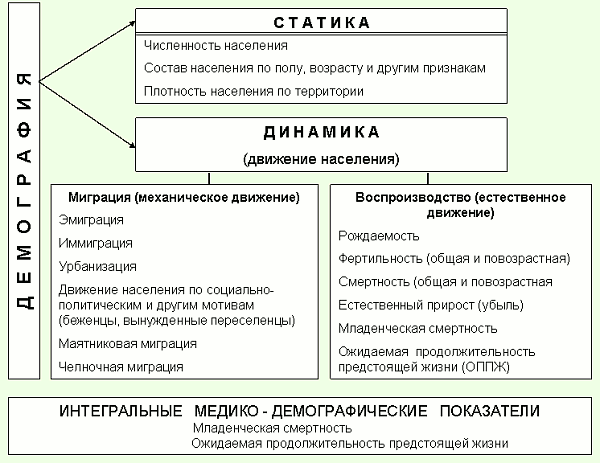 Задание 2. Создание документа в MS Excel.Постройте таблицу, отформатируйте данные, создайте границы и заливку.Решите с помощью электронных таблиц задачу: Разовая доза приема лекарства 0,2., Сидоров принимал лекарство 3 дня, Иванов 5 дней, Петров 4 дня. (Внесите эти данные в таблицу)Определите количество лекарства, принятого каждым больным и общее количество лекарства, использованное в период лечения, если лекарство необходимо принимать 3 раза в день. (Формула: Кол-во дней*Разовая доза*3)Подсчитайте недостающие данные (относительный показатель - процент от общего количества больных). (Формула: Количество больных по заболеванию / Итого)Постройте гистограмму по Количеству больных.Постройте круговую диаграмму по Относительному показателю.Список больныхСписок больныхСписок больныхСписок больныхРазовая Разовая 0,20,2№ п/пФамилия больногоКол-во дней приема лекарстваКол-во принятого лекарстваСидоровИвановПетровИТОГИТОГИТОГЗаболеваемостьКол-во больныхОтносительный показательСифилис320Гонорея400Грипп250Туберкулез745Итого: